公平在身边 | 债券投资者问答-延伸拓展篇近年来，我国债券市场规模迅速扩大，投资者参与债券投资的热情高涨，但随着经济下行压力的加大，债券违约风险事件逐渐多发。为切实保护债券投资者合法权益，引导债券投资者树立理性投资观念，帮助投资者客观认识债券市场特点与规律，不断增强风险防范意识和依法维权意识，我们收集整理了投资者较为关注的59个问题，内容涉及基础知识、发行交易、投资风险、投资者保护等方面。现将这些问题解答汇编成册，供大家参考。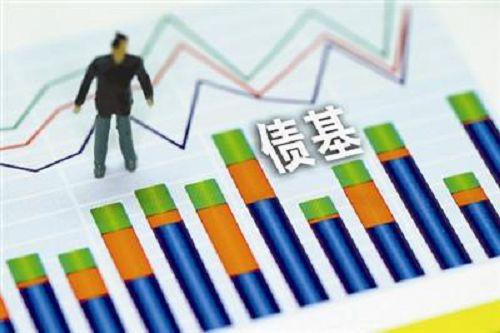 57.债券型基金与单一债券有什么不同？答：(1）债券型基金的收益不如债券的利息固定。债券型基金作为不同债券的组合，尽管也会定期将收益分配给投资者，但债券基金分配的收益有升有降，不如债券的利息固定。(2）债券型基金没有确定的到期日。与一般债券会有一个确定的到期日不同，债券型基金由一组具有不同到期日的债券组成，因此并没有一个确定的到期日。(3）债券基金的收益率比买人并持有到期的单个债券的收益率更难预测。单一债券的收益率可以根据购买价格、现金流以及到期收回的本金计算债券的投资收益率，但债券基金由一组不同的债券组成，收益率较难计算与预测。投资风险不同。单一债券随着到期日的临近，所承担的利率风险会下降。债券基金没有固定到期日，所承担的利率风险将取决于所持有的债券的平均到期日。债券基金的平均到期日常常相对固定，债券基金所承受的利率风险通常也会保持在一定的水平。单一债券的信用风险比较集中，而债券基金通过分散投资则可以有效避免单一债券可能面临的较高信用风险。58.债券型基金主要风险是什么？答：(1）市场风险。指投资品种的价格因受经济因素、政治因素、投资心理和交易制度等各种因素影响而引起的波动，导致收益水平变化，产生风险。债券型基金的投资标的主要为债券，债券价格波动的风险及债券违约风险会影响债券型基金的收益水平。(2）管理风险。在基金运作过程中，管理人的知识、经验、判断、决策、技能等，会影响其对信息的获取和对经济形势、金融市场价格走势的判断，如管理人判断有误、获取信息不全、或对投资工具使用不当等影响基金的收益水平，从而产生风险。59.投资债券型基金有哪些注意事项？答：(1）低风险手无风险。相比股票型基金，债券型基金具有低风险低收益的特点，但依然存在因市场波动和管理人资产管理能力局限等因素，造成净值波动及本金损失的风险。部分债券型基金存在有条件保本承诺，投资者在投资该类基金产品时应仔细阅读合同条款，充分理解该基金产品达到保本的条件。(2）关注基金投资范围，理性选择产品。债券型基金按照投资范围和风险收益特征划分为三类：第一类是纯债型基金，仅投资于各类固定收益工具，风险较低；第二类是可以进行新股申购、参与股票增发、可转债或被动持有权证，但权益类投资比例不超过20%而固定收益类投资不低于80%的债券型基金；第三类是股票投资比例可以达到20%以上的偏债氓合型基金。投资者可以根据自己的风险承受能力选择相应的产品。(3）收益水平不是评判产品水平的唯一标准。由于投资债券基金本身的目的在于获得稳定、低风险的利息回报，因此，投资者在选择债券基金时，不应过于关注收益率排名靠前的基金，而应关注长期排名稳定且净值波动较小的基金。